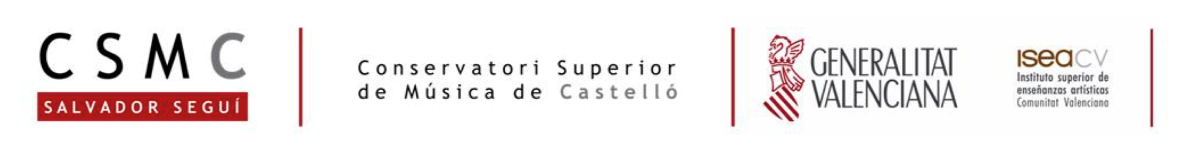 El/la alumne/a ……………………………………………………………………………………………………………..amb DNI ……………………………………DECLARE SOTA LA MEUA RESPONSABILITAT QUE TINCAPROVATS TOTS ELS CRÈDITS I AIXÒ EM PERMET EL DEPÒSIT, LECTURA I DEFENSA DEL TFG/TFM EN EL CONSERVATORI SUPERIOR DE MÚSICA “SALVADOR SEGUÍ”                                             Castelló de la Plana a                 de                                de   20  Signat:……………………………………………………….Firmado:……………………………………………………...